KATA PENGANTAR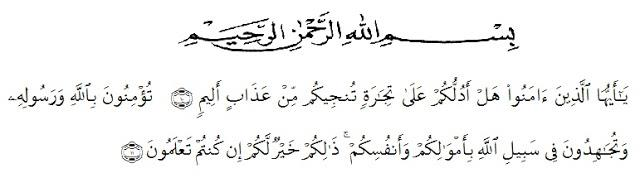 Artinya:  “Hai orang-orang  yang beriman, sukakah kamu  aku tunjukkan suatu perniagaan yang dapat menyelamatkanmu dari azab yang pedih (10) (yaitu) kamu beriman kepada Allah dan Rasul-Nya dan berjihad di jalan Allah dengan harta dan  jiwamu. Itulah  yang lebih baik bagimu, jika kamu mengetahui (11)”. (QS. As-Shaf :10-11).Segala puji syukur penulis ucapkan kepada Tuhan Yang Maha Esa atas rahmat dan karunia-Nya sehingga penulis dapat melaksanakan penelitian dan menyelesaikan penulisan bahan seminar ini dengan judul “Aktivitas Anti-Aging Sediaan Soothing Gel Daging Daun Lidah Buaya (Aloe vera Burm. f.)”, sebagai syarat memperoleh gelar Sarjana Farmasi pada Fakultas Farmasi Universitas Muslim Nusantara Al Washliyah Medan. Pada kesempatan ini penulis mengucapkan terimakasih yang sebesar- besarnya kepada kedua orang tua saya Ayahanda Zulkarnaini dan Ibunda Foriana sehingga penulis dapat menyelesaikan penulisan bahan skripsi ini.Penulis juga menyampaikan  terimakasih  yang  sebesar-besarnya  kepada  Ibu apt. Minda Sari Lubis, S.Farm., M.Si selaku pembimbing yang telah membimbing dan memberi banyak masukkan serta saran selama penelitian sehingga selesainya bahan skripsi ini.Pada kesempatan ini penulis juga mengucapkan terimakasih yang sebesar-besarnya kepada :Bapak H. Dr. KRT. Hardi Mulyono K, Surbakti. selaku Rektor Universitas Muslim Nusantara Al Washliyah Medan.Ibu apt. Minda Sari Lubis, S.Farm., M.Si. selaku Dekan Fakultas Farmasi Universitas Muslim Nusantara Al Washliyah Medan.Ibu apt. Rafita Yuniarti, S.Si., M.Kes. selaku Wakil Dekan I Fakultas Farmasi Universitas Muslim Nusantara Al Washliyah Medan.Bapak apt. Muhammad Amin Nasution, S.Farm., M.Farm. selaku Ketua Program Studi Farmasi Universitas Muslim Nusantara Al Washliyah Medan.Ibu Anny Sartika Daulay, S.Si., M.Si. selaku Kepala Laboratorium Farmasi Terpadu Universitas Muslim Nusantara Al Washliyah Medan.Ibu Dr. apt. Gabena Indrayani Dalimunthe, S.Si., M.Si Selaku penguji I dan Ibu apt. Rafita Yuniarti, S.Si., M.Kes Selaku penguji II yang telah memberikan masukan dan saran hingga skripsi ini menjadi lebih baik lagi.Bapak/Ibu staf pengajar Fakultas Farmasi UMN Al Washliyah Medan yang telah mendidik dan membina penulis hingga dapat menyelesaikan pendidikan. Penulis menyadari bahwa skripsi ini masih banyak kekurangan, oleh karena itu dengan segala kerendahan hati, penulis menerima kritik dan saran yang bersifat membangun demi kesempurnaan bahan skripsi ini.Akhirnya penulis ucapkan terima kasih kepada semua pihak yang telah membantu yang tidak disebutkan satu persatu dalam penulisan bahan skripsi ini. Semoga bahan skripsi ini bermanfaat bagi ilmu pengetahuan pada umumnya dan di bidang farmasi khusunya.Medan,     Juni 2023                                            Penulis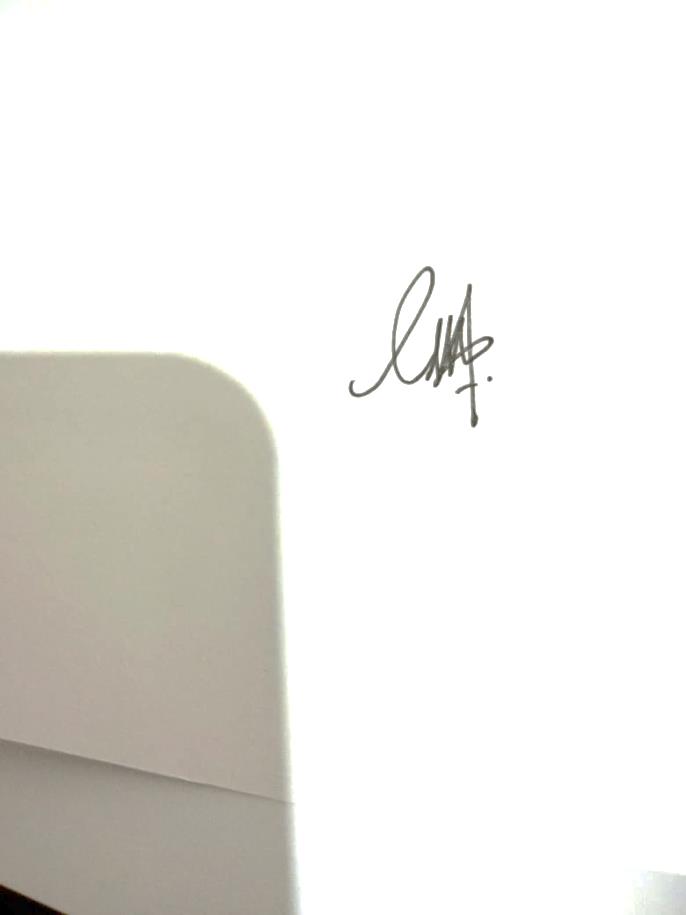 	     Maulianica              NPM : 2121140011